                                                              CHAPTER – I
                                         INTRODUCTIONBoiler chicken ( galus gallus domesticus) are a gallinaceous domesticated fowl, bred and raised specifically for meat production. They are a hybrid of the egg-laying chicken, both being a subspecies of the red jungle fowl (Gallus  gallus). Typical broilers have white feathers and yellowish skin. Most commercial broilers reach slaughter-weight at between 5 to 7 weeks of age, although slower growing breeds reach slaughter-weight at approximately 14 weeks of age ( Oliveira 1974).At  present, Broiler farming has become popular both in urban and rural area. It has encouraged the people of different sections such as small farmers, landless laborers and educated unemployed as well as for industrialists to establish broiler farms on small & large scale. The growth performance of broiler bird might simply be a function of higher feed intake ( Agarwal P K. 1986). Feed consumption followed similar trend to that of weight gain. These non-significant differences in growth performances support the findings of ( Haque and Chowdhury, 1994) and ( Anisuzzaman and Chowdhury, 1996)  the study clearly indicate that all broiler farms made good profit.  According to FAO (1997) appropriate size of the operation, maintaining highly productive stock, efficient utilization of resources, better housing, adoption of standard hygienic practices, reducing cost of production and adequate planning for marketing of the products play a major role in making commercial meat production  more profitable. Lower costs of production and higher returns for larger than smaller flocks (Ahmad A. and Hasnath M.A., 1983). The intensive farm rearing system has got more production and high profit by rearing the hybrid and exotic breed (Alam et al., 1998). The efficient utilization of  feed and avoiding unnecessary feed wastage would minimize total cost of production. Thus  management of broiler in an appropriate rearing environment would ensure better profitability (Arzey G. 2007 ).Farm bio-security is a set of measures designed to protect a property from the entry and spread of pests, diseases and weeds ( Agarwal  P K. 1986).  Farm bio-security is your responsibility and that of every person visiting or working on your property. The disease outbreak and low bio-security and  managemental  practice decrease the average production performance in both commercial and small holding broiler farm in Bangladesh ( FAO, 2008 and Agarwal  P K. 1986) .The disease in any stage of production effect the productivity of the farm.  By avoiding overcrowding, effective use of  brood-grow house under better hygiene, appropriate light schedule and use of cages instead of floor houses will reduce mortality ( Odii M.A. 1998).A marketing channel is a set of practices or activities necessary to transfer the ownership of goods from the point of production to the point of consumption ( Islam M.A. 2003 ) . It is the way products and services  get to the end user, the consumer and is also known as a distribution channel. A marketing channel is a useful tool for management, and is crucial to creating an effective and well-planned marketing strategy ( Saleque, Md. A., 2006 & 2007) .
Objectives of my study :To understand the different aspects of broiler farm management.To identify the problems related to broiler farming in Chittagong region.CHAPTER - IIMATERIALS AND METHODSThe present study was conducted over a period  from 1st November to  25th November 2017 to investigate the management strategies of broiler production system at Hathazari upazilla, Chittagong, Bangladesh. This area was selected for data collection because many small and large scale broiler farm was established within a decades. A pre-set questionnaire was used for recording the data. Data was collected directly from 10 (ten) farm owners by interviewing and also by observing farm activities for evaluating comparative management system of broiler farms. The questionnaire contains the following  information  i.e. farmer’s characters (education level, training, experiences and work forces on broiler farming), farm management parameters (farm size, housing system, name of broiler strains, and type of litter materials, number of feeder and drinkers, brooding system, vaccination type, deworming, types of growth promoter used, sources of day old chicks and feed, bio-security and marketing systems. The collected data were entered into Microsoft Excel 2007 and frequency and percentage of different variables were calculated to meet up the study goals and objectives.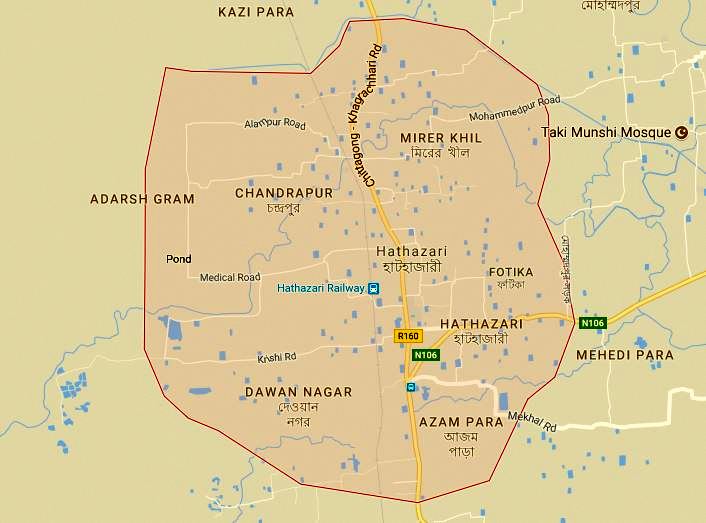 Figure 1 : Map of the study areaCHAPTER - IIIRESULTS AND DISCUSSIONS 3.0: MANAGEMENTAL PRACTICES IN BROILER FARMS 3.1 :  Collection of Day Old Chicks -Collection of broiler chicks is important for broiler farming. The farm owner collects the day old chicks from different hatcheries such as Paragon, Provita, Jayson, MAC, Progressive, Nourish, MM Agha etc. The price of day old broiler chick was paid 22-35/=  as per company rate. After arrival of the chicks in the house farmers firstly gave water to the chick with the mixer of Glucose, Vitamin and minerals ( Hussain, M.S., Alam, M.S., Abedin, M.Z. 1990 ). . Then feed was given in a paper sheet for the first 3 hours, after that feed was given in feeder. Brooding was done artificially by hover maintaining a scheduled continuous temperature.

 Figure 2 : Graphical Representation of Temperature Schedule3.2 : Flock size -During my internship period I observed different size of broiler farms at Hathazari. All the farms were organized and profitable. Most of the owner’s of the farm were interested to rear broiler under intensive farming system. But they were unwilling to rear broiler due to various problems like load shedding, low quality feed, low quality chicks, high mortality of chicks, transportation problems etc. So the possibility was found high but facility was found very low. The average flock sizes were found during my study period is given bellow. 
                                         Table 1 :  Flock size of broiler at the study area3.3 : Housing -A suitable house is the prime need for the rearing of poultry birds. During my study period I observed that 100% farmers use intensive housing system for broiler rearing. Among them 40% houses were North-south directed and 60% were East-west directed. About  90% of the floor of  houses  are made of concrete. On the other hand, roof of the  80% house were shed type.  About 60% farmers maintain stocking density 1 sqft/bird and rest of all 1.5 sqft/bird.
           Table 2 : Housing  management of different broiler farm :Feeder and waterer space followed by the farmers are given below: Figure 3 : Graphical Representation of Average Feeder & Waterer space per bird.                                                      Source: Field Survey, 2017
3.4 : Feeding -Feeding is the important issue to rear broiler chicks. Feed comprises about 65 to 70 % of the total recurrent expenditure of the farm ( Saleque, Md. A. 2006 ). The chicks consume small quantity of feed for the first week. In this respect farmers follow the literature of the feed company. It was found that all the farmers used quality feed and it was given firstly in paper sheet (First 3 hours) and then in feeder. The feeders were be kept up to the neck level of the bird. The broilers need addlibitum feed and the farm owner collects the feed from different companies. The owners mainly follow the literature of the Quality, Provita, A-One, CP, Nourish and some other companies for their feeding management. The companies supply two types feed that is broiler starter and broiler finisher. 100% farmers purchase feed from dealers and supply feed 3 times/day to their birds. It was noticed that average feed required for a broiler was 2-2.25 kg (70% farm) and the FCR was average 1.6-1.7 kg (40% farm). The source of drinking water was tube well (90% farm ).          Table 3 :  Feeding management in broiler farm :3.5 : Weight gain -
Farmers reported that the considered market weight per bird for selling varies from 1.6-1.8 kg after 5th weeks of rearing ( Ahmad, A. and Hasnath, M.A. 1983). About 80% farmers marketing their live birds at 110-115 tk per kg.  After  30 days of  proper management and feeding weight gain which is recorded by the farm owner are given bellow :Figure 4 : Graphical Representation of  Weight Gain
          Source: Field Survey, 2017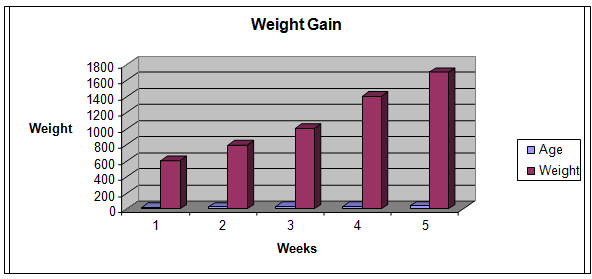 

3.6: Farming -During survey it was observed that 80% of the farmers rear 6-7 batches of  broiler per year round and rest of all rear 7-8 batches.  They maintain 10-15 days of gap between two successive batches (80% farmers) ( Jadhav, M.F ,  Siddiquei, 1999 ). A total of 100% farmers used saw dust as litter materials. Litter was changed 1 and 2 times per batch in 60% and 40% farms respectively. 80% of the farmers turned litter 1 times per day and rest 20% farmer 2 times per day for proper mixing. The birds were marketed between 26 to 30 days of age.
              Table 4:  Farming management of Broiler Farm3.7 : Vaccination - The incidence of two major viral diseases like Newcastle and Infectious Bursal Diseases occurs very often in Bangladesh. Therefore, the chickens were vaccinated against those diseases. In case of Newcastle disease. BCRDV first dose was given at 3-5 days and a booster was given at 17 days. In case of Infectious  Bursal Diseases first dose was given at 12 days of old and second dose wae given at 22 days of old ( Oliveira, 1974 ). Medication was performed as per need during intensive rearing at Hathazari area. But to explore the actual performance of the breed as well as as the effect of location and supplementation on mortality, medication was not emphasized during study in the field. Table 5: Vaccination schedule of commercial broiler. Most of the farmers vaccinated  their  birds  regularly against infectious diseases. It was noticed that 70% farmers performed  ND + IBD vaccine with their  Booster vaccination while others 30% farmers only ND + IBD.Figure 5 : Prevelance of scheduled vaccination in broiler farming                                                         Source Field survey 2007  3.8 : Problems of broiler farm in Hathazari Upazilla -1. Shortage of quality feeds with proper nutrition2. Insufficient electricity and disruption3. High prices of Feeds.4. Low quality Day Old Chicks5. High mortality rate of chicks6. Insufficient farming and bio-security knowledge.7. Lack of well-established diagnostic lab and professionals8. Lack of post mortem facilitiesCHAPTER - IV 
CONCLUSIONS & RECOMMENDATIONS
From the study it can be seen that body weight of broiler was achieved through proper care and management by the studied farm. Broiler farming has bright prospects in generating self-employment at  Hathazari, Chittagong with providing training skills and necessary extension services by DLS and NGO’s at desired level. As several poultry hatcheries and feed companies are supplying chicks and feeds, farmers have opportunity to collect feeds and chicks with competitive market price but as the farmers are collecting chicks and feed from dealer, dealers might be taking opportunity from farmers as procuring of feed are made on credit from dealers might be indicating the financial weakness of farmers and this might be making them dependable on dealer. Credit facilities through bank and NGO’s with lower rate of interest might be helpful for the broiler farmers to run their enterprise without dependency on dealers. Day old chicks (DOCs) price and live broiler marketing system will be suggested that selling live broiler at high price and buying day old chick at low price for making farm business as a profitable enterprise. If all the managemental factors such as feeding, watering, temperature, lighting, sanitation, vaccination, disease control, diagnosis of disease and medication are properly practiced, then the production could be achieved. Further more intensive research is needed with larger sample size for final recommendation on the broilers.                                              LIMITATIONSDuring my study period following limitations were observed -a) Short duration of the study period.b) Sample size was very small.REFERENCESAgarwal, P K.  (1986). The Role of Poultry Husbandry. 1:378-381.Anisuzzaman and Chowdhury S. D. (1996).  An Economic Study On Poultry farms In Bangladesh Journal Of Livestock Research, 1-5:161-174.Ahmad, A. and Hasnath, M.A. (1983). A Study on the heritability estimates of body weights of Indigenous Broiler Chickens. Bangladesh vet. J: 17:19-24.Alam, J, (1997); Lund et al, (2002). Impact of small holder livestock development project in some selected rural areas of BangladeshJadhav, M.F ,  Siddiquei (1999). Handbook of Poultry Production and ManagementArzey, G. (2007). NSW Bio-security guidelines for free range poultry farms, Published by, NSW Department of Primary Industries. March, pp-27-32Agarwal,  P K.  (1986). Bio-security of the poultry farm. Its value  &  practice.Haque and Chowdhury (1994). Current Status of Poultry and Marketing System of Bangladesh, Agricultural Research Project – 2.Hussain, M.S., Alam, M.S., Abedin, M.Z. (1990). Farm level poultry production and marketing system in Bangladesh. Bangladesh Journal of Animal Sciences 1990 Vol. 19 No. 1/2 pp. 139-151.Islam, M.A. (2003). Poultry Products Processing and Marketing System in Bangladesh Poultry Products Processing and Marketing System in Bangladesh. Pakistan Journal of Biological Sciences. Volume: 6.Issue:10.Page no: 883-886.Oliveira, (1974). handbook of Poultry Keeping, 1:55-57Odii, M.A. (1998). Modern  Farm Management Technique. Alphabet Nigeria Publishers, Owerri, Nigeria.pp.24-26 Saleque, Md. A. (2006). Poultry industry in Bangladesh: Current S, Presented in the tatus and its future, presented in the seminar organized by Chittagong Veterinary and Animal Sciences University.Saleque, Md. A. (2007). Poultry industry in Bangladesh: Current Status and its Challenges and Opportunity in the Emerging Market Environment. Poultry Business directory; 2007. Khamar Bichitra, Dhaka.AppendixQuestionnaire for data collection1. a. Name of the farm..................................................     b. Name of the owner....................     c. Address: .....................………2. Husbandry practice: A. Housing: a) intensive  b) semi-intensive B. Feeding:   Collection of feed........................................... Storage of feed …..........................................Types of feed................................................... How many times feed supplied daily.............C. Watering:  Source of water:  a) Deep tube well   b) Pond   c) filter System of water storage: a. Water tank  b. Water house  Frequency of water supply:  a)  Adlibitum  b) InsufficientD. Litter materials................................................................
E. Litter change....................................................................
F. Ventilation:   a)  sufficient  b)  Insufficient
G. Natural light...................................................................
H. Artificial light.................................................................
I. Bio-security....................................................................
J. Foot bath:    a) Yes   b) No
k. Vaccination:   a) ND   b) IBD  c) IBD booster
3. Number of sheds:
4. Drainage facility:  a)  sufficient  b)  insufficient.
5. No of batches per year ………………….
6. Gap between 2 batches …………………
7. Feed cost per batch ………………………….
8. Per head feed required ……………………
9. Prices of  DOC ……………………………
10. Total days of brooding …………..
11. Age of selling birds …………………..
5. Have electric fan? : a)  Yes  b) No    
6.  Most common diseases prevalence in the farm ................
7. Management of disease condition:                 a)  Self-management  b) Quack  c) Veterinary doctor
8. Feature of Veterinary doctor calling:                  a)  Actively  b) occasional  c)  In critical situation  d) Not at all. 
9. The farm is profitable or not ...................................................... Name of the interviewee...............            	 Name of the interviewer...........Date..........					 Date: ……………Signature.............  				Signature ……………………AcknowledgementsAll  praises  goes  to  the  Almighty Allah  who  has  given  me  the  scope  for  the accomplishment of the report successfully. The author would like to thanks to the Director of External affairs, Professor Dr. A K M Shaifuddin, Dept. of Physiology, Biochemistry and Pharmacology, Chittagong Veterinary and Animal Sciences University for his suggestion. The author would like to thanks his reverend and beloved teacher and supervisor Assistant Professor  DR. Babu Kanti Nath, Dept. of Dairy and Poultry Science, Chittagong Veterinary and Animal Sciences University for  his  valuable advice, suggestions and  kind co-operation during  the study period. The  author  also  avouches  the  gratitude  of  one of his younger Abdullah Al-Ahad, student of DVM  19th batch  for  his  congenial contribution  to  the  completion  of  the  report.  Finally the author extended his appreciation to his parents, all farm owners and all well-wishers.                                             BiographyThis is Hameem Mollick Meem, son of Mohsin Mollick and Kamrun Nahar. I am the dweller of Comilla. I completed S.S.C in 2008 with GPA-5 and H.S.C in 2010 with holding CGPA-5. I got admitted in Doctor  of  Veterinary  Medicine  course  under  Chittagong  Veterinary  and  Animal Sciences  University  in  2010-  2011  session.  During  internship  program,  I  got  an opportunity  to  make  a production  report  on  comparative analysis of management & husbandry practices in different broiler farms of Hathazari, Chittagong under supervision the of Assistant Professor DR. Babu Kanti Nath, Dept. of Dairy and Poultry Science. In future I want to develop myself as a veterinary practitioner by dealing as veterinary surgeon. I am enthusiastic to be a researcher in the field of Large animal Medicine and want to be a skilled poultry practitioner in future.Farm noFlock Size1500260031000490057006800770081200970010600Parameter      Frequency      PercentageHousing system - Intensive house             10            100% Semi-intensive house              0              0% Total             10 100%Direction of house - North-south directed              4             40% East-west directed              6             60% Total             10            100%  Type of floor -Concrete floor              90              90%Semi-concrete floor              10              10%Muddy floor               0              0%Total              10            100%Type of roof - Gable type               2             20% Shed type               8             80% Total              10           100%Stocking density - 1 sqft space / bird               6             60% 1.5 sqft space / bird               4             40% Total              10           100%ParameterFrequencyPercentageFeed obtained from - Producer10100%Own feed mill00%Total10100%Feed supplier -A One440%Nourish440%Adnan220%Total10100%Frequency of giving feed -3 times / day10100%More00%Total10100%Source of drinking water -Tube well990%Pump00%Filter110%Total10100%Per head feed required -2 kg770%2.25-2.50 kg330%Total10100%FCR -Average 1.6-1.7  kg770%Average 1.8-1.9  kg330%Total10100%ParameterFrequencyPercentageNo of batches per year -6-7 batches880%8-9 batches220%Total10100%Gap between two batches -10-15 days880%25-30 days220%Total10100%Litter materials -Saw dust10100%Rice husk00%Wood savings00%Total10100%Turning of litter per day -1 / day880%2 / day220%Total10100%Changes of litter per batch -1 times660%2 times440%Total10100%Age of selling birds -26 days110%28 days440%30 days550%Total10100%                Age         Vaccine (Trade)             Route                 4th  day               BCRDV           Eye drop               12th  day                 IBD-L           Eye drop               17th  day               BCRDV          Eye drop 